1	背景	1.1	2018年在迪拜举行的国际电联全权代表大会（PP-18）修订了第25号决议（加强区域代表处的作用）。在该届大会上，国际电联成员做出决议，“加强区域代表处的职能，以便它们能够在实施国际电联战略规划、各类计划和项目以及WTDC第17号决议（2017年，布宜诺斯艾利斯，修订版）所列的区域性举措的工作中发挥作用”。1.2	2018年期间，为加强国际电联区域代表处的作用继续开展了工作，通过一些列措施提高国际电联响应各地区具体需求的能力，并为各国和各地区及时有效地提供了高质量的产品和服务。1.3	本报告介绍了行动计划和区域性举措的落实情况，详细介绍了2018年正常预算和预算外资金的预算执行情况。它也提供了各区域和地区机构人员编制的最新信息以及其他运作情况，如与会补贴、专家和内部专家的出差情况等。作为本文件的补充，C19/INF/7号文件含有以下附件：–	附件1	各地区2018年的主要成绩–	附件2	对其他部门和总秘书处的贡献–	附件3	为增强区域代表处和地区办事处的能力而开展的支持活动–	附件4	2018年运作规划和项目实施概要及2018年区域代表处和地区办事处的支出总结–	附件5	各区域和各项目标2018年运作规划的实施情况–	附件6	2018年区域代表处和地区办事处各类支出明细表–	附件7	2018年的与会补贴和聘用的专家–	附件8	各区域代表处和地区办事处职员配备水平概要–	附件9	各区域代表处和地区办事处的职员配备水平明细表2	国际电联区域代表处满意度调查和全面审查2.1	另外，第25号决议附件要求每四年组织一次成员国、部门成员和区域电信组织对国际电联区域代表处的满意度调查。2.2	2016年曾做过此类调查，并向2017年理事会会议提交了调查结果和一份报告（C17/INF/12号文件）。2017年理事会注意到C17/25号文件（加强区域代表处的作用），该文件提及C17/INF/12号文件所述的满意度调查。国际电联共收到129份调查回复，其中88份来自成员国，41份来自部门成员、部门准成员、学术成员、区域组织和国际组织。该项调查各方面的总体结果基本令人满意。2.3	修订后的第25号决议（2018年，迪拜，修订版）责成秘书长全面审查国际电联区域代表处所发挥作用问题，并向理事会2020年会议汇报相关内容，其中包括建议采取相应措施以确保国际电联区域代表处持续有效且高效地发挥作用。其中，审查涵盖的内容述于第25号决议（2018年，迪拜，修订版）的附件中。国际电联计划根据第25号决议（2018年，迪拜，修订版）的要求和规定，对本组织的区域代表处的作用进行该项审查。本文件的附录提供了计划对国际电联区域代表处的作用进行审查的目的、要求和可交付成果的进一步细节。2.4	电信发展顾问组2019年会议（TDAG-19）于4月3日至5日在日内瓦国际电联总部举行。这次会议的议程内容广泛，因为这是2018年全权代表大会之后举行的第一次TDAG会议。与会者广泛讨论了区域代表处作用和实施区域举措的议题。在TDAG期间组织了分组会议，以促进富有成效的讨论以及意见和立场的交流。这些分组会议的成果包括就区域代表处和地区办事处如何更好地响应成员的需求、代表整个国际电联以及通过与联合国驻地协调员合作，在更广泛的联合国大家庭中发挥国际电联成员的作用等问题提出建议。还强调需要确保区域代表处和地区办事处拥有适当的一系列技能，以便能够向成员提供直接帮助。与会者还指出，研究组的工作应契合各国需求。各部门与区域代表处/地区办事处的职责和相互关系应进一步予以澄清，以加强协作和协同作用。分组会议还强调了遵循联检组建议的必要性。3	设立国际电联南亚地区办事处3.1	国际电联理事会2018年会议最后会议同意在印度设立国际电联南亚地区办事处。理事会请秘书长启动包括财务安排在内的东道国协议的谈判工作。根据理事会的这一决定，秘书处起草了一份东道国协议草案，并送交印度政府征求其反馈意见。东道国协议草案涵盖诸如地区办事处的宗旨和活动领域、东道国政府承担的义务、财务模式、特权和豁免、安保和安全等议题。3.2	为了促进建立国际电联南亚地区办事处的筹备工作，2019年5月22日至24日对印度新德里国际电联南亚地区办事处—C-DOT办公场所--进行了开幕前访问。讨论的主要问题是地区办事处根据东道国协议草案提出的要求、办公场所、家具、设备、信息技术（IT）和安保以及开业的财务和临时安排。地区办事处的落成仪式计划于2019年7月举行。4	区域层面的成绩（运作规划、区域性举措和项目）4.1	区域和地区机构领导开展了各项区域性举措的落实和计划、项目及活动的执行，并定期向TDAG和理事会汇报所取得的主要成果。电信发展局2013年引入的季度报告介绍了这些成果。报告还详细介绍了包括区域层面的战略、财务和运作规划的执行情况。季度报告见以下网站：http://www.itu.int/en/ITU-D/Pages/OperationalPlansPerformanceReports.aspx。4.2	2018年ITU-D业绩报告提供了有关区域代表处和地区办事处推动落实ITU-D 2018年战略和运作规划的全部详细信息。业绩报告见以下网站：https://www.itu.int/md/D18-TDAG24-C-0002/en。4.3	2018年，BDT运作规划（正常预算）涉及186项行动，执行总金额为260万瑞郎（表1）。技术合作涉及44个项目，执行金额为390万美元（表2）。表1	2018年电信发展局运作规划实施（单位：千瑞郎（CHF））表2	2018年项目实施（单位：千美元（USD））4.4	国际电联理事会于2018年做出决定，为项目供资划拨资源，实施WTDC-17的区域性举措。批准为2018-2019年阶段划拨200万瑞郎，另在2020-2030年的财务规划中包含了用于2020-2021年的300万瑞郎。这些资金的划拨是作为种子资金，用来吸引合作伙伴的资金。作为落实WTDC-17批准的区域性举措的启动步骤，截至2018年底，各区域制定了十个新项目，将在2019年予以实施。区域性举措旨在通过伙伴关系和资源筹措来实施项目，研究解决具体的电信/ICT重点领域的问题。每项区域性举措均制定和实施一些项目来满足该区域的需求。2019年TDAG会议期间，为每个区域组织了非正式会议，讨论区域举措及其执行情况。电信发展局主任正在尽一切努力确保这些举措与项目、研究组和其他部门的工作协调一致，以避免项目分散，并最大限度地扩大影响和成果。4.5	区域代表处和地区办事处为国际电联战略规划和ITU-D运作规划的实施做出了贡献。按地区分列的主要成果见附件1。5	对其他部门和总秘书处所做的贡献如附件2所述，区域代表处和地区办事处推动了国际电联战略规划以及ITU-R、ITU-T和总秘书处运作规划的落实工作。6	结构和人员配备水平6.1	C19/INF/7号文件附件8和附件9按级别、地区和办事机构详细介绍了截至2018年底各区域和地区机构的人员编制水平。各区域和地区机构的结构和人员配置水平将参考联合国联检组建议，通过加强国际电联区域代表处的作用更好满足成员期望。理事会2018年会议将独联体国家地区办事处升格为国际电联独联体地区区域代表处，并批准了设立区域代表处主任的D1级职位。D1级职位已公开竞聘。遴选过程正在进行中。6.2	利用高度专业化的专家网络，在区域性举措与项目下，区域和地区机构可通过聘用相关技术专家和支持员工，不断提高其在具体专业领域的能力。目前，正在研究招聘初级专业官员（JPO）事宜。7	支持加强区域和地区机构作用的活动附件3介绍了2018年为加强区域和地区机构作用而开展的支持活动。附录审查国际电联区域代表处的作用 – 职责范围1	宗旨：国际电联拟根据第25号决议（2018年，迪拜，修订版）的要求和规定，对本组织的区域代表处的作用进行审查。由此看来，评估驻地办事处的组织和运行是否在使国际电联的组织活动更为贴近其成员方面贡献巨大是至关重要的。该项审查的目标是制定并实施一项行动方案，以便：a)	按照现行一套规则衡量区域代表处（RO）（地区办事处）的绩效；b)	建立有效风险管理（ERM）程序，包括对RO层面所开展活动进行风险评估（RA）；c)	制定有助于总部与RO之间进行有效协调的规章制度；d)	确保RO遵守总部制定的、与财务管理、项目和采购有关的规则和程序。审查应考虑以下内容：a)	电信发展局、总秘书处及其它两个局酌情执行第25号决议（2018年，迪拜，修订版）相关规定的程度；b)	在顾及问责与透明度的情况下，进一步的权力下放如何能够确保实现降低成本、提高效率；c)	以往成员国、部门成员和区域性电信/ICT组织对国际电联区域性代表处的满意度调查的结果；d)	协助发展中国家参加国际电联的活动；e)	国际电联总部职能与其区域代表处职能之间可能的重复程度；f)	执行世界电信发展大会第17号决议（2017年，布宜诺斯艾利斯，修订版）相关条款的程度；g)	目前赋予区域代表处的决策自主权程度，以及赋予区域代表处更大的自主权是否能够提高其效率和效能；h)	国际电联区域代表处、区域性电信/ICT组织与其它区域性和国际发展和金融组织之间协作和协调的有效性；i)	区域代表处以及在区域组织的活动如何才能促进世界各国有效参加国际电联的活动；j)	目前区域代表处可用于缩小数字鸿沟的资源；k)	优化国际电联区域代表处的整体结构，包括区域代表处和地区办事处的地点和数量。2	职能要求：1)	分析国际电联的区域代表处在促进落实国际电联2020-2023年战略规划方面的宗旨和作用；2)	分析国际电联的区域代表处在实施世界电信发展大会行动计划方面如何“胜任其职”；3)	根据第25号决议（2018年，迪拜，修订版），分析区域代表处将如何实施包括无线电通信局、电信标准化局和总秘书处在内的整个国际电联的区域活动；4)	在国家和区域层面分析区域代表处/机构在联合国发展系统和行业生态系统中的作用；5)	协助国际电联管理团队（重新）界定国际电联区域代表处的作用、结构和目标；6)	评估国际电联区域代表处与信息通信技术生态系统中不同合作伙伴的接触，以促进关于区域事宜的讨论；7)	评估区域代表处在加强国际电联作为项目执行机构作用方面可发挥的作用（根据关于提供技术援助和实施项目的第135号决议）；8)	审查区域代表处在PP、WTSA、WTDC、WRC等国际电联主要大会的区域筹备进程中所提供的支持以及区域代表处对国际电联在各自区域举行的主要全球活动所提供的支持；9)	审查区域代表处在支持区域研究组方面的作用（根据相关的WTSA和WTDC决议）；10)	审议与区域代表处工作相关的内部行政程序，使其简化透明并提高工作效率（重点关注事前和事后监管程序），其中包括：a)	分析区域代表处/机构与总部，特别是与电信发展局、电信标准化局、无线电通信局和总秘书处的内部沟通；b)	评估加强区域代表处专业特长的机制，包括人员流动政策可否在国际电联适用；c)	审查在区域代表处和地区办事处开展的财务管理和采购活动；11)	开展一切必要的活动进行审查，并与所有利益攸关方协商，包括：a)	准备范式调查问卷/面试指南；b)	准备组织内部的宣传计划和宣传举措；c)	国际电联所有利益攸关方代表（包括成员国、国际电联部门成员和国际电联职员的代表）的数据收集、访谈和咨询；d)	数据处理、分析和报告编制；e)	介绍研究结论并建议适当措施，以确保国际电联区域代表处的持续有效性和效率；12	提出实施拟议措施的行动计划。3	实际成果该项目应获得以下实际成果：1)	概述区域代表处/机构的当前架构，包括进行差距分析的程序和绩效指标（这将考虑资源、技能和工具）；2)	组织效能/绩效参数的现有水平；3)	区域代表处/机构的理想结构概况，包括服务于本组织战略方向的管理目标和实现这些目标所需的员工技能；4)	提高组织绩效的管理目标（包括人员/技能、流程技术和工具）；5)	为区域代表处/地区办事处开发/扩展RBM模式；6)	改革行动计划。______________理事会2019年会议
2019年6月10-20日，日内瓦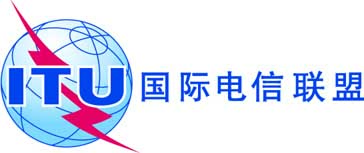 议项：ADM 21文件 C19/25(Rev.1)-C议项：ADM 212019年6月3日议项：ADM 21原文：英文秘书长的报告加强区域代表处的作用概要本文件旨在通报全权代表大会第25号决议（2018年，迪拜，修订版）的落实情况。C19/INF/7号文件包含与本文件相关的9个附件（附件1至9）。需采取的行动请理事会将此报告记录在案。______________参考文件第25号决议（2018年，迪拜，修订版）；理事会文件C17/INF/12、C19/INF/7地区目标2目标2目标3目标3目标4目标4目标5目标5合计合计地区项目数执行金额 
（瑞郎：千）项目数执行金额 
（瑞郎：千）项目数项目数执行金额 
（瑞郎：千）项目数执行金额 
（瑞郎：千）非洲1958066815168141821美洲15222241162204235572阿拉伯国家162254237624229341亚太1817971171083335379独联体710978267620267欧洲1411376052426197合计891 428333915963351251862 577地区专项信托基金专项信托基金信息通信技术
发展基金信息通信技术
发展基金运作规划运作规划联合国开发计划署联合国开发计划署合计合计地区项目数执行金额 
（美元：千）项目数执行金额 
（美元：千）项目数执行金额 
（美元：千）项目数执行金额 
（美元：千）项目数执行金额 
（美元：千）非洲613131 125447131 303美洲91 177133203131 383阿拉伯国家167330201266673亚太949213410526独联体00欧洲247247合计272 52081 162925000443 932